MODALITES DE SAISIES des données dans le fichier Excel.La saisie des données est obligatoire pour les colonnes à entête ROUGE
La saisie des données pour les colonnes à entête VERTE n’est pas obligatoire. Mais la non saisie peut entrainer des manquements notamment au niveau du bilan SIDEP.
Ne pas modifier les entêtes de Colonnes DETAIL CODES :Type Hébergement :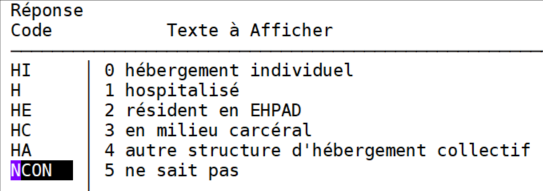 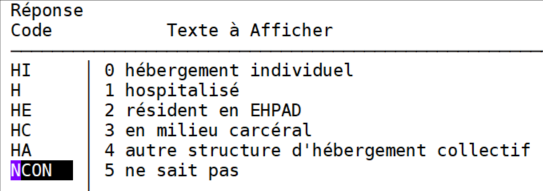 Apparition Symptômes :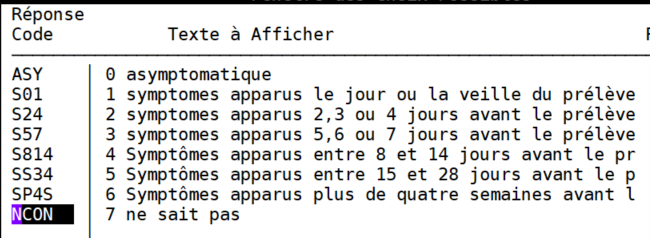 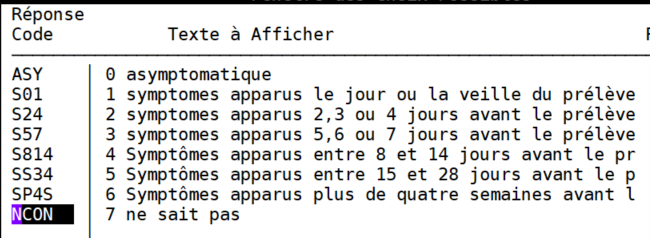 ColonneA SaisirFormat SaisiFormat ExcelObligatoireSIDEPSexeF ou MMajusculeTEXTExNOMMajusculeTEXTExPRENOMMajusculeTEXTExNOM NAISSMajusculeTEXTEDATE NAISSJJ/MM/AAAADATExAdresse1libreTEXTExAdresse2libreTEXTECode Postal/VILLE12345 VILLETEXTExEmaillibreTEXTETEL MOBILEAvec ou sans espace.  Pas de POINT TEXTExNUM SECUPas de | (pipe)TEXTExSYMPTÔMESCode ConcertoMajusculeTEXTExType HERBEGEMENTCode ConcertoMajusculeTEXTExPROFESSIONM : MédicaleNM : non MédicaleMajusculeTEXTExCODE Analyse PCRCO: pour COVBM0NON : si non demandé MajusculeTEXTESEROLOGIEOUI : à faireHN : à faire HN
NON : non demandéeMajusculeTEXTEADELI MEDLes 9 chiffres de l’AdélieSi vide = med par défautPas d’espaceTEXTExTransmetteurCode ConcertoMajusculeTEXTEDate PRELEVEMENTJJ/MM/AAAADATEHeure PRELEVEMENThh :mn :ssPersonnaliséPRELEVEURCode Concerto :
la saisie d’un code est essentielle à la tarification du prélèvementMajusculeTEXTESITE DOSSIERSite autoriséA déclarer avant utilisation : BRTEXTEGroupe DOSSIERGroupe autoriséA déclarer avant utilisation : 0 (zéro)TEXTEREGIME SECUSur deux digits (ex :01)TEXTECode GEST SECUSur 3 digits (ex :841)TEXTEUrgentA : pour UrgentSinon rienMajusculeTEXTE